Cartilha de Etiqueta em Condomínios-COVID-19Dica principal - Use sempre o bom senso.BARULHO - Conheça as normas do condomínio e não faça barulho após o horário de silêncio.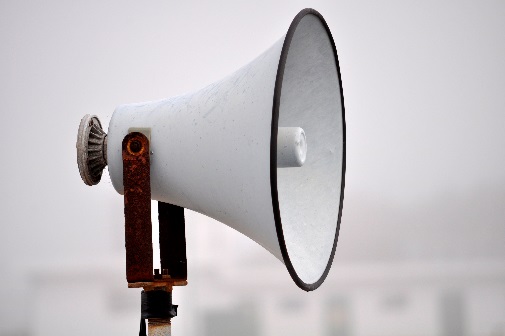 - Não é porque você está no horário permitido, que pode fazer o barulho que quiser.- Evite usar salto alto, principalmente em pisos frios.- Coloque feltro nos ‘’pés’’ das mesas, cadeiras, poltronas e sofás, assim além de não fazer barulho quando arrastados, não arranham o piso.- Aproveite as LIVES dos cantores, DJs, músicos, mas lembre-se que o show não é dentro do estádio, e nem todos os vizinhos podem ter o mesmo gosto musical. 
CRIANÇAS- Os pais são responsáveis por seus filhos e devem estabelecer limites a eles – mas lembre-se que não é fácil manter as crianças por tantos dias dento de casa, é preciso ter empatia com os pais, que muitas vezes estão acumulando tarefas como: home office, home scholling, além de cuidar do bem estar e da casa.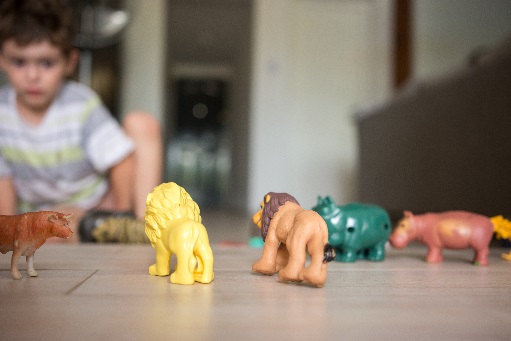 - O ideal é limitar horários e cômodos para que as crianças possam brincar. 
- Uso de tapete emborrachado nos quartos das crianças, carpetes e tapetes comuns ajudam a evitar a propagação do som para outras unidades.PETS-  Seu animal não deve perturbar o sossego e o descanso dos outros moradores
- Use sempre as entradas de serviço e seja breve no trajeto até chegar à rua.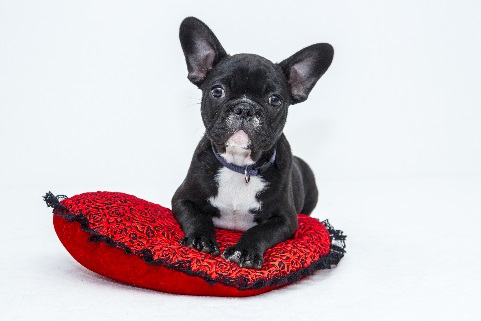 - Procure higienizar as mãos com álcool 70 ao abrir e fechar os portões 
- Caso seu pet faça sujeira na área comum, limpe-a no mesmo momento.
- Caso o cachorro de um morador faça muito barulho, antes de registrar queixa, verifique se outros condôminos também se sentem incomodados pelos latidos.CONVIVÊNCIA- Conheça e respeite as regras que regem o seu condomínio. Por mais que você não concorde com algumas, terá que obedecê-las, pois foram aprovadas pela maioria.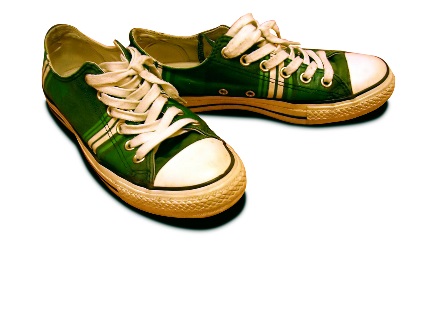 - Deixe sempre os carrinhos de compras na garagem e de preferência higenizados.
- Ao chegar da rua não deixe sapatos e roupas no corredor trata-se de uma conduta reprovável. Isso deve ser feito dentro dos seus limites, ou seja, na própria área de serviço da unidade.- Evite entrar em quaisquer tipos de fofocas ou boatos relacionados aos seus vizinhos.- Lembre-se, a conversa amigável será sempre a melhor saída para resolução de conflitos com seu vizinho.
GENTILEZA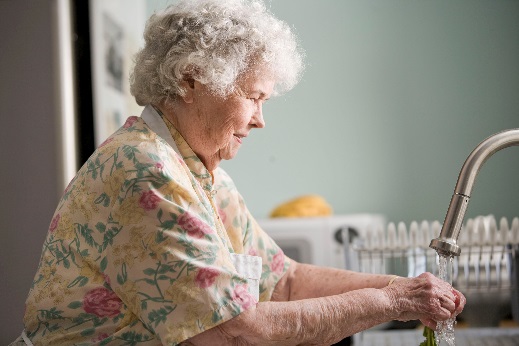 - Procure se informar se algum vizinho, faz parte do grupo de risco e  talvez precise de ajuda para as compras da farmácia ou supermercado.- Trate os funcionários do condomínio com cordialidade e respeito, e lembre-se que eles trabalham para o condomínio, evite pedir favores particulares.- Procure divulgar algum aplicativo bacana que tenha facilitado a sua vida durante a quarentena. LIXO- Não jogue papéis, bitucas de cigarro ou quaisquer outros tipos de lixo pela janela do apartamento.
- Cuide para que seu lixo esteja sempre devidamente ensacado e sem exalar cheiro forte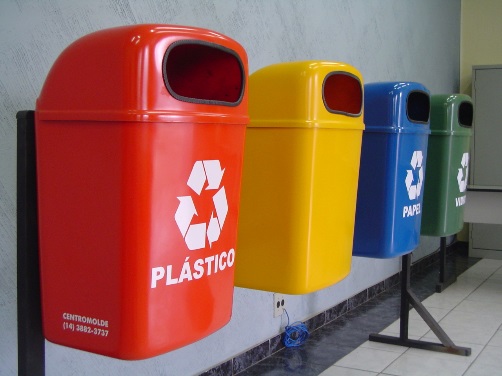 - Caso alguém de sua unidade esteja infectado ou com suspeita de infecção pelo Covid-19, use sempre dois sacos de lixo para proteger melhor quem irá retirar o lixo.- Sacolas de lixo não podem ser deixadas na porta de casa, mas nas lixeiras nos andares. - Procure usar produtos do tipo refil para não gerar mais lixo.DELIVERY / CONSUMO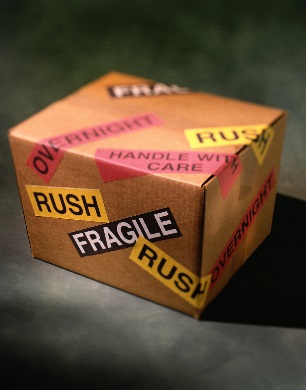 - Buscar os lanches e entregas na portaria evita a propagação do vírus no prédio. - Procure comprar dos comerciantes do seu bairro, principalmente os pequenos lojistas, assim você ajuda a economia local durante esse período.ECONOMIA- Procure usar com parcimônia a agua, energia elétrica e gás.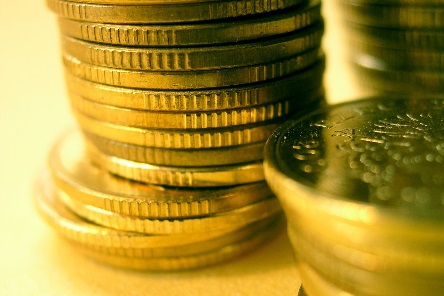 - Veja se há algum tipo de economia que poderia está sendo feito no seu condomínio e avise a administradora para que possamos juntos enfrentar a pandemia. 